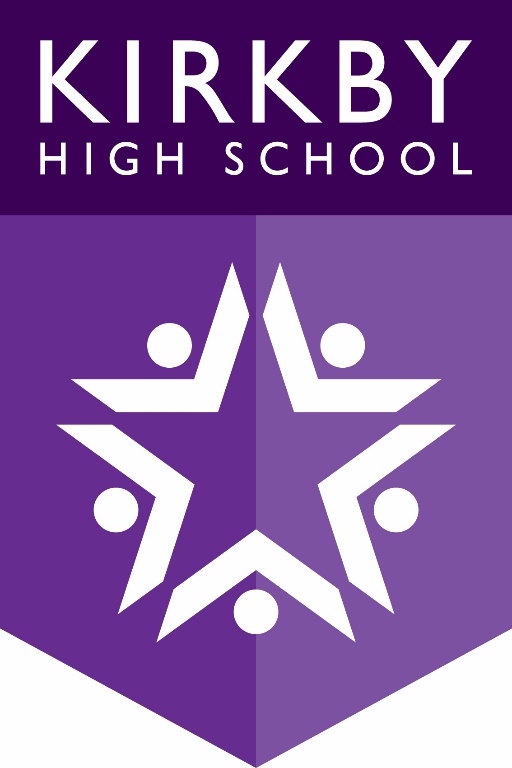 Kirkby High SchoolKey Stage 4 Impact Statement 2018-2019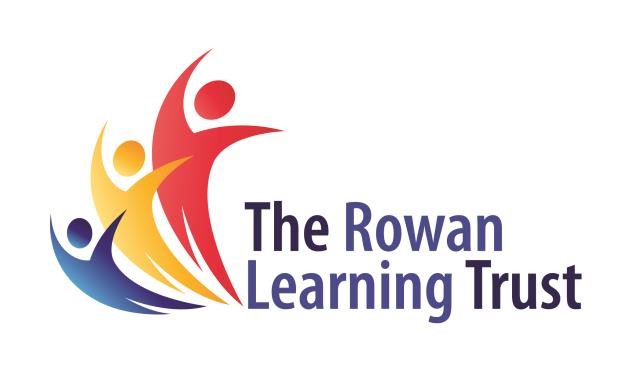 Kirkby High School Provisional GCSE Results 2019IntroductionNew accountability measures for all UK secondary schools were implemented for GCSE results from 2016 onwards.  The new progress measures take into account the GCSE grades of all students of all prior academic abilities in a suite of 8 subjects – English, mathematics, three EBacc subjects and three other approved qualifications.  The new accountability measures are as follows…Attainment 8: the actual average attainment score a student achieves in a suite of 8 qualifications – English, mathematics, 3 EBacc subjects and 3 other GCSEs/approved qualifications.Progress 8: the difference between the average actual attainment of all our students and the estimated average attainment of all students nationally for all prior abilities.% Basics: the % of students achieving a grade 9-4 (a standard pass) in English Language or Literature and mathematics and the % of students achieving a grade 9-5 (a  strong pass) in English Language or Literature and mathematicsEBacc: % entered for the English Baccalaureate and the % who achieved it.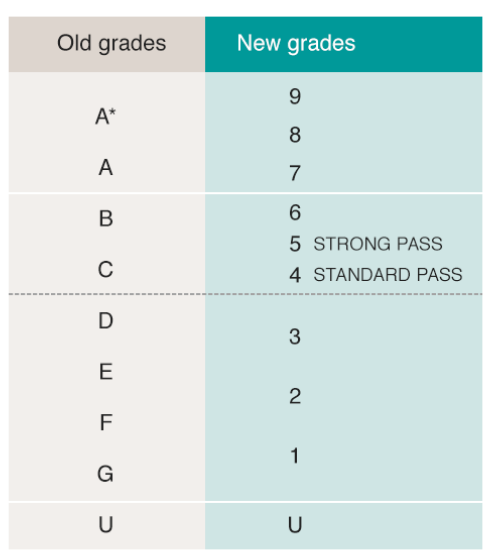 The provisional Progress 8 score will be calculated by the DfE this term when the new national estimated attainment scores have been calculated for each different starting point.  Progress 8All students, based on their KS2 prior attainment have estimated attainment scores regardless of their gender and pupil premium/SEN status.  If a student achieves their estimated attainment score then their Progress 8 contribution would be 0.The national picture is not yet known with regards to the Progress 8 contribution made by the differing subgroups so actual comparisons cannot be made until the 2019 national data is made available.  DisadvantagedFrom 2016, the secondary performance tables does not include measures of “in-school” performance gaps between disadvantaged pupils and other pupils at the school.  The performance tables will include measures that report the difference between disadvantaged pupils at the school and other pupils nationally as the most appropriate basis on which to judge schools’ performance. Cohort profile Y11-2018-2019Percentage by prior attainment for 2017-2018 and 2018-2019 –All Y11 studentsNotes2018-2019 Percentage of students receiving PP funding is 69% compared to 60% in 2017-20182018-2019 KS2 average point score was lower than 2017-20182018-2019 percentage of high ability students on entry was 4% lower than 2017-2018Disadvantage Cohort Profile-All Y11 2018-2019Cohort size = 102Number of boys = 44Number of girls = 58Key Stage 2 InformationNotes2018-2019 High ability disadvantaged students only made up 15% of the disadvantaged cohort compared to 44% Nationally.Key Stage 4 Results 2018-2019 compared to 2017-2018-Disadvantaged studentsStrengthsAverage attainment in English has improvedBasics standard pass grades 9-4 in English and Maths has improved by 2%.StrengthsPercentage of disadvantaged students achieving a standard pass in English and maths has increased by 2% (Nationally all there was a small decrease)In English the percentage of disadvantaged students achieving a standard pass increased by 11% and a strong pass has increased by 7%.Percentage of disadvantaged students achieving a grade 7-9 in English has increased by 3% (National increase was 1.4%)StrengthsIncreased number of disadvantaged students achieving a grades 8 and 9 (This was a key target in 2018)The number of 9 to 7 grades has also increased (This was a key target in 2018)